Комбинированные тренировки для девушек     http://www.tvoytrener.com/metodiki_obhcie/trenirovki_devushki2.php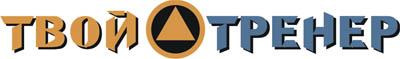 ИНДИВИДУАЛЬНЫЙ КОМПЛЕКС УПРАЖНЕНИЙЗаказать индивидуальный комплекс упражнений от Тимко Ильи (автора этого тенировочного плана и всех планов на сайте) вы можете здесь:http://www.tvoytrener.com/sotrydnichestvo/kompleks_upragnenii.phpЭтот план есть в нашем приложении «ТВОЙ ТРЕНЕР»НАШИ  БЕСПЛАТНЫЕ  КНИГИОБРАЩЕНИЕ  СОЗДАТЕЛЯ САЙТАЕсли вам понравился план тренировок - поддержите проект.
Команда нашего сайта делает всё возможное, чтобы вся информация на нём была абсолютно бесплатной для вас. И я надеюсь, что так будет и дальше. Но денег, что приносит проект, недостаточно для  его полноценного развития.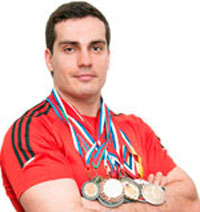 Реквизиты для перевода денег вы можете посмотреть здесь: http://www.tvoytrener.com/sotrydnichestvo/poblagodarit.php (С уважением, создатель и автор сайта Илья Тимко.)ТРЕНИРОВКА  1 1 НЕДЕЛЯ2 НЕДЕЛЯ3 НЕДЕЛЯ4 НЕДЕЛЯ5 НЕДЕЛЯ6 НЕДЕЛЯ7 НЕДЕЛЯРазминка 5–10 минутБеговая дорожка или эллипсоид (10 минут)Скручивания на наклонной скамье (3х12-15) +Гиперэкстензия(3х12-15)Беговая дорожка или эллипсоид (10 минут)Тяга за голову с верхнего блока (3х12-15) +Тяга гантелей в наклоне(3х12-15)Беговая дорожка или эллипсоид (10 минут)Жим гантелей под углом 30 гр. (3х12-15) +Сведение рук в тренажёре(3х12-15)Заминка 2-5 минутТРЕНИРОВКА 2 Разминка 5–10 минутБеговая дорожка или эллипсоид (10 минут)Подъём ног в висе(3х12-15) +Тяга становая с гантелями(3х12-15)Беговая дорожка или эллипсоид (10 минут)Жим штанги стоя с груди(3х12-15) +Махи гантелями в стороны(3х12-15)Беговая дорожка или эллипсоид (10 минут)Выпады с гантелями(3х12-15) +Сгибание ног в тренажёре(3х12-15)Заминка 2-5 минутТРЕНИРОВКА 31 НЕДЕЛЯ2 НЕДЕЛЯ3 НЕДЕЛЯ4 НЕДЕЛЯ5 НЕДЕЛЯ6 НЕДЕЛЯ7 НЕДЕЛЯРазминка 5–10 минутБеговая дорожка или эллипсоид (10 минут)Гиперэкстензия(3х12-15) +Скручивания в римском стуле (3х12-15)Беговая дорожка или эллипсоид (10 минут)Отжимания от лавки сзади(3х12-15) +Тяга с верхнего блока к груди обратным хватом (3х12-15)Беговая дорожка или эллипсоид (10 минут)Приседания с гантелей между ног (3х12-15) +Жим ногами в тренажёре(3х12-15)Заминка 2-5 минут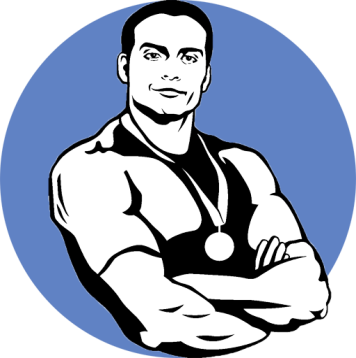 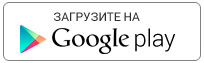 https://play.google.com/store/apps/details?id=com.tvoytrener.timkoilia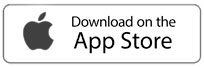 https://itunes.apple.com/ru/app/%D1%82%D0%B2%D0%BE%D0%B9-%D1%82%D1%80%D0%B5%D0%BD%D0%B5%D1%80/id1299904851?mt=8 Версия для компаhttps://yadi.sk/d/MEPa9xnB3R98By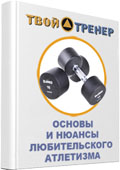 http://tvoytrener.com/kniga_tvoytrener.php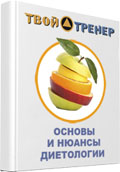 http://tvoytrener.com/kniga_tvoytrener2.phphttp://tvoytrener.com/kniga_tvoytrener3.php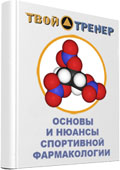 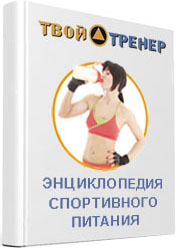 http://tvoytrener.com/kniga_tvoytrener5.php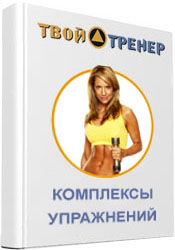 http://tvoytrener.com/kniga_tvoytrener6.phphttp://tvoytrener.com/kniga_tvoytrener4.php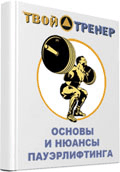 